2020 Supplier Relationship Management SurveyReq-15Screen 1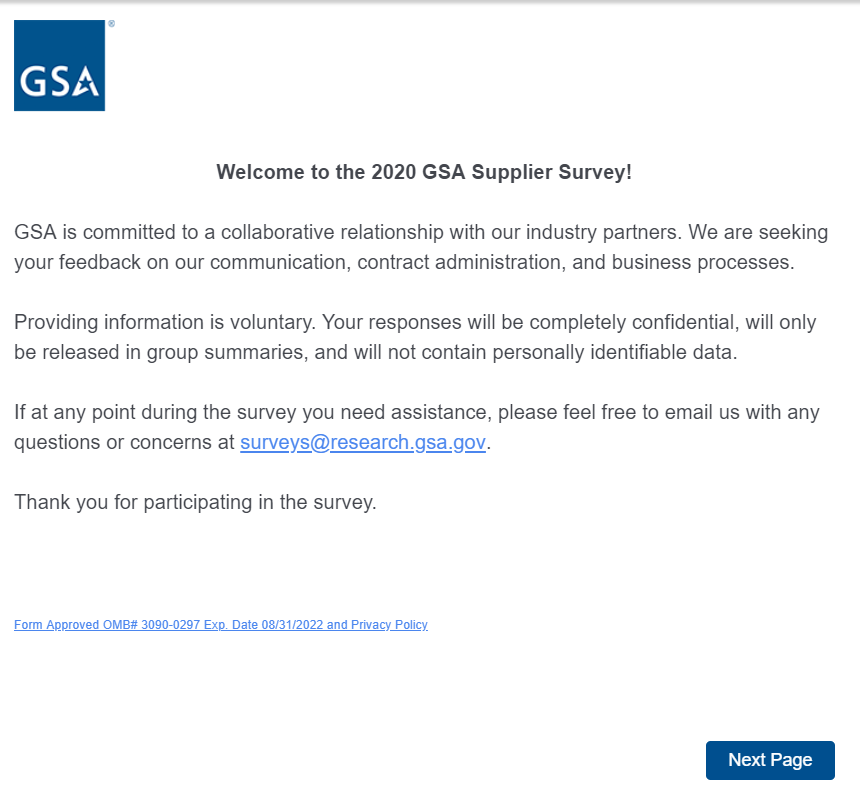 Link at the bottom of above page goes to a pdf displaying the PRA statement and a GSA Privacy Act Statement. See next page for screenshot.Screen 1, continuedScreenshot of pdf linked from bottom of first page: 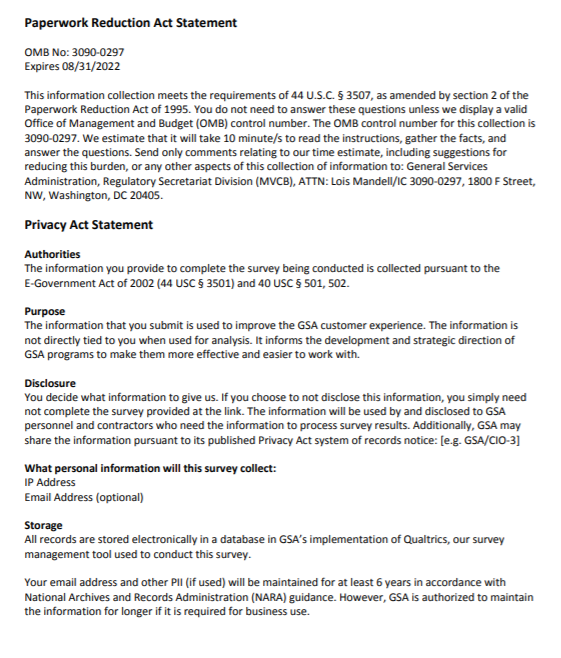 Screen 2aDisplay if GSA Program Office (embedded data) = GSA General Supplies and Services.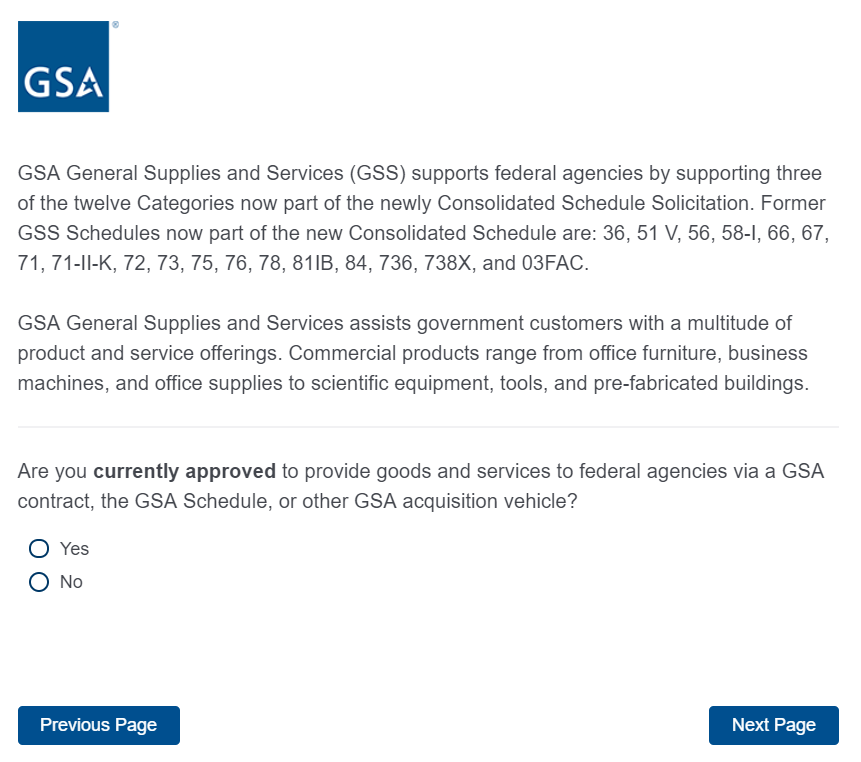 If No, then display Screen 3 and exit survey.If Yes, skip to Screen 4.Screen 2bDisplay if GSA Program Office (embedded data) = GSA Fleet: 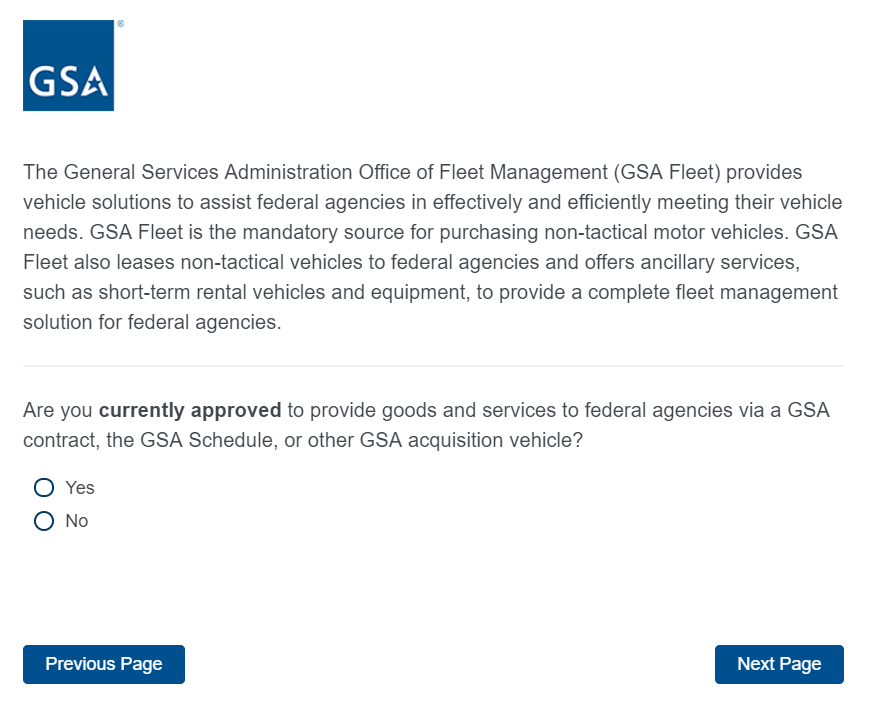 If No, then display Screen 3 and exit survey.If Yes, skip to Screen 5.Screen 2cDisplay if GSA Program Office (embedded data) = GSA Information Technology Category: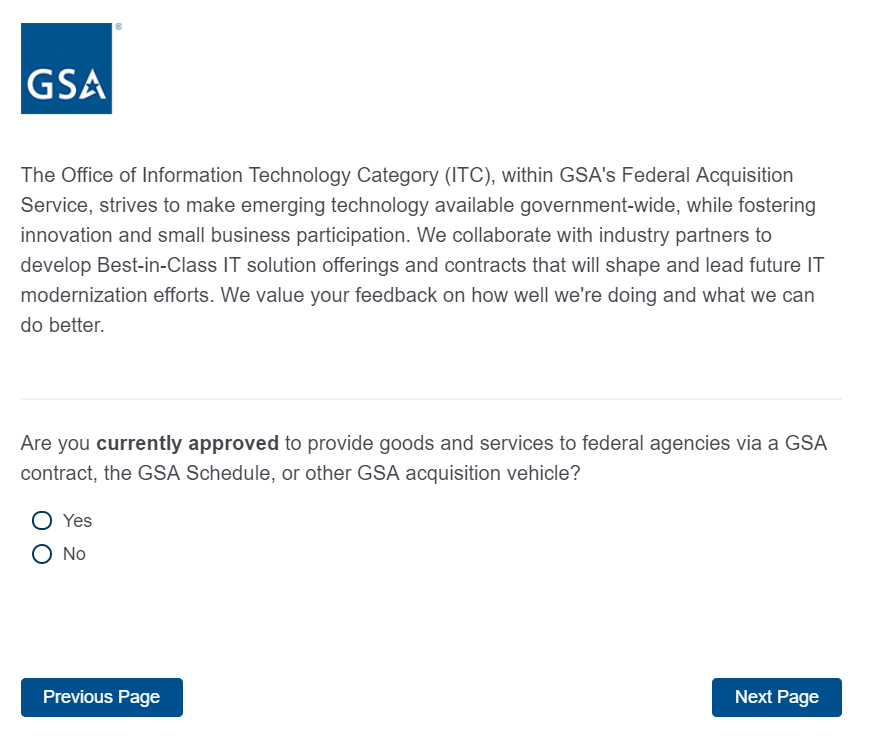 If No, then display Screen 3 and exit survey.If Yes, skip to Screen 5.Screen 2dDisplay if GSA Program Office (embedded data) = GSA Center for Travel Management: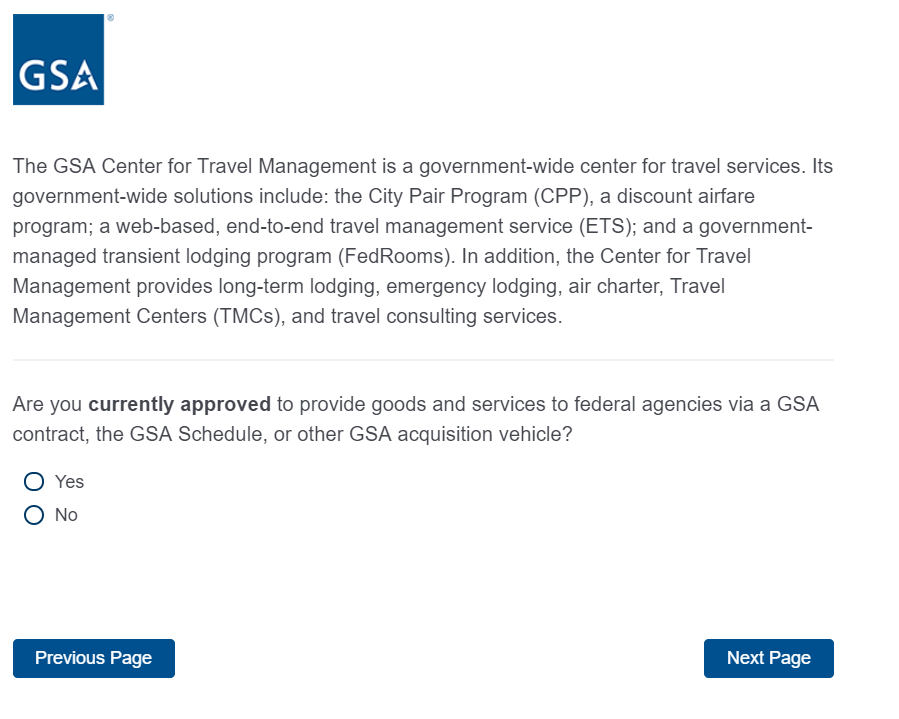 If No, then display Screen 3 and exit survey.If Yes, skip to Screen 5.Screen 2eDisplay if GSA Program Office (embedded data) = GSA Freight Management Program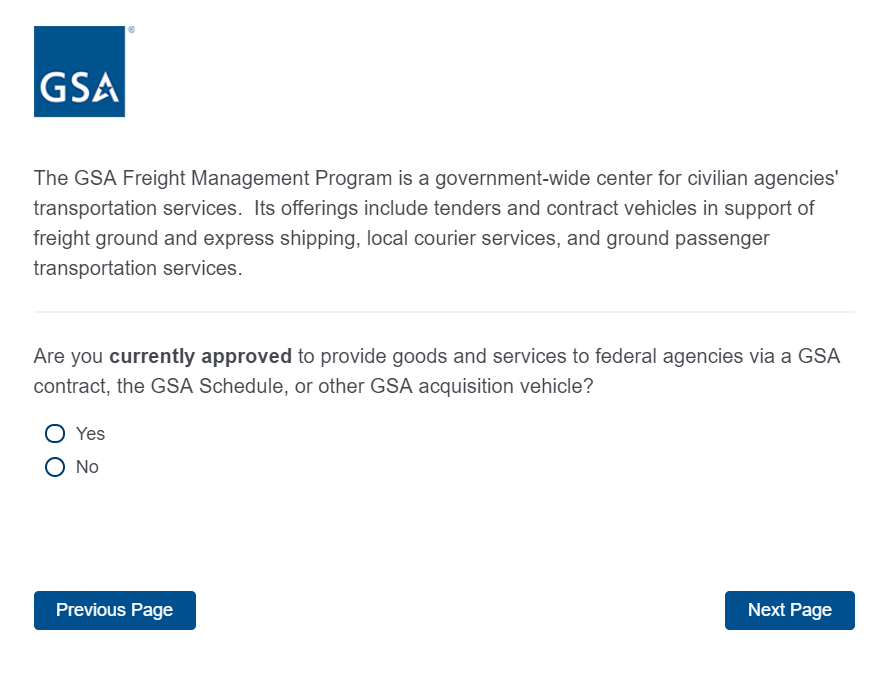 If No, then display Screen 3 and exit survey.If Yes, skip to Screen 5.Screen 2fDisplay if GSA Program Office (embedded data) = GSA Employee Relocation Resource Center (ERRC):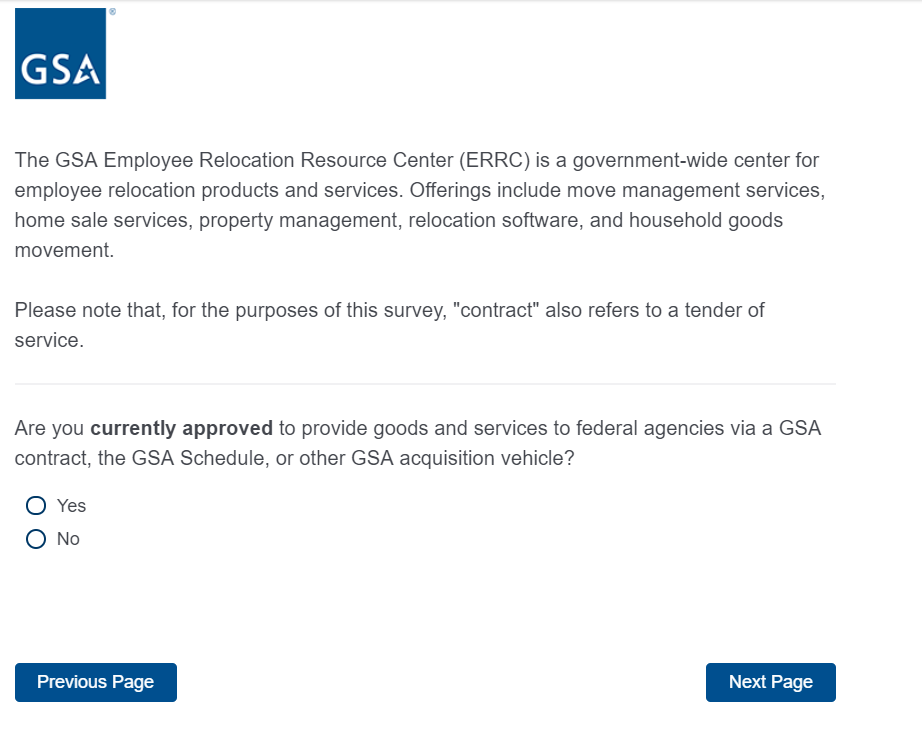 If No, then display Screen 3 and exit survey.If Yes, skip to Screen 5.Screen 2gDisplay if GSA Program Office (embedded data) = One Acquisition Solution for Integrated Services (OASIS):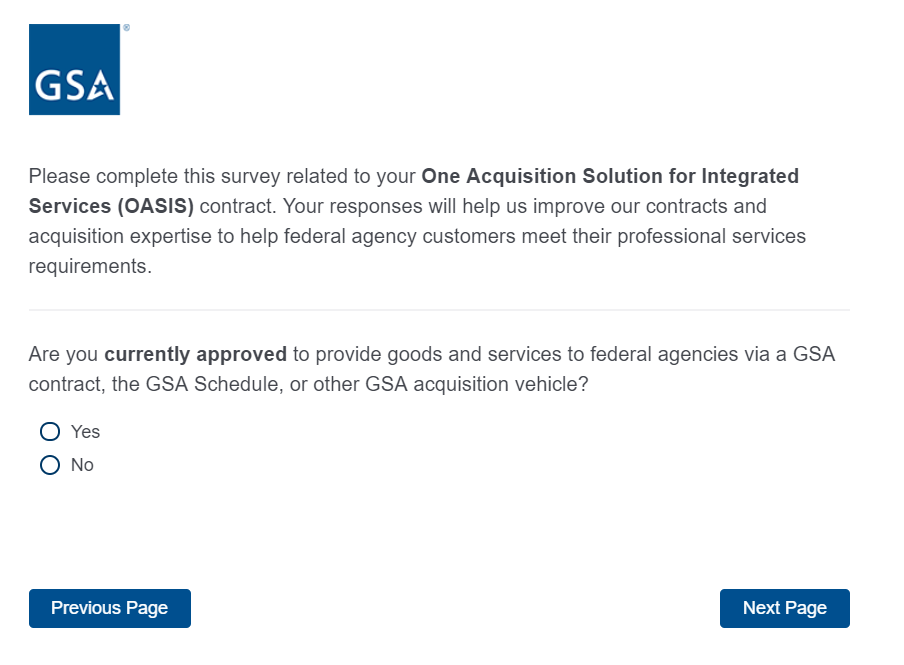 If No, then display Screen 3 and exit survey.If Yes, skip to Screen 5.Screen 2hDisplay if GSA Program Office (embedded data) = GSA Schedule (Professional Services)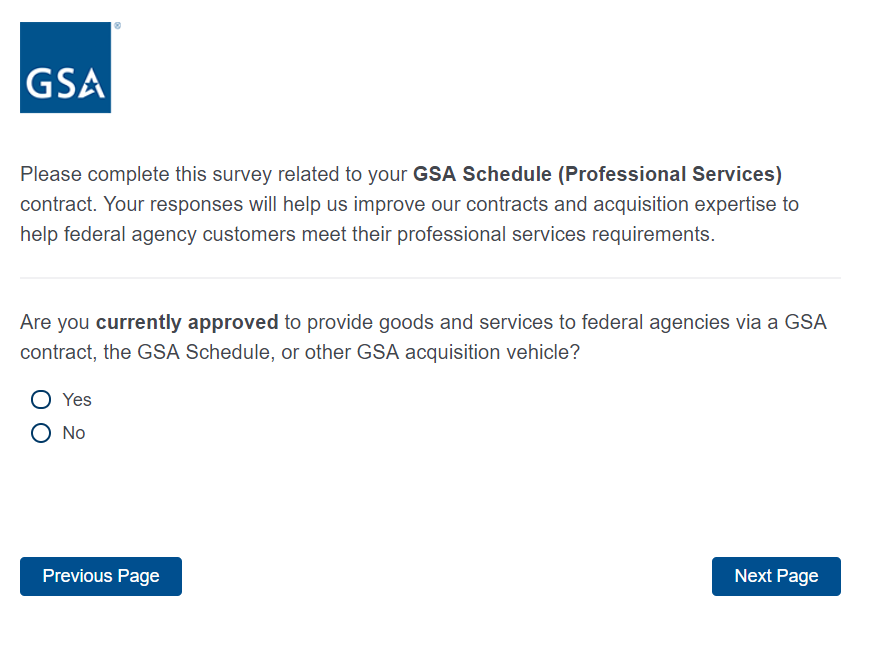 If No, then display Screen 3 and exit survey.If Yes, skip to Screen 5.Screen 2iDisplay if GSA Program Office (embedded data) = Human Capital and Training Solutions (HCaTS)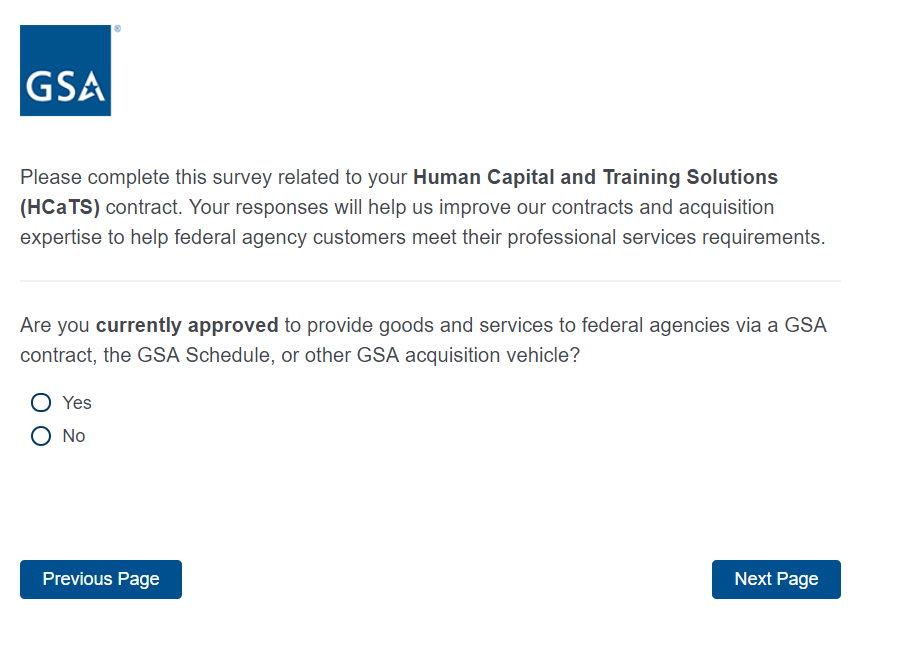 If No, then display Screen 3 and exit survey.If Yes, skip to Screen 5.Screen 2jDisplay if GSA Program Office (embedded data) = GSA Schedule (Human Capital)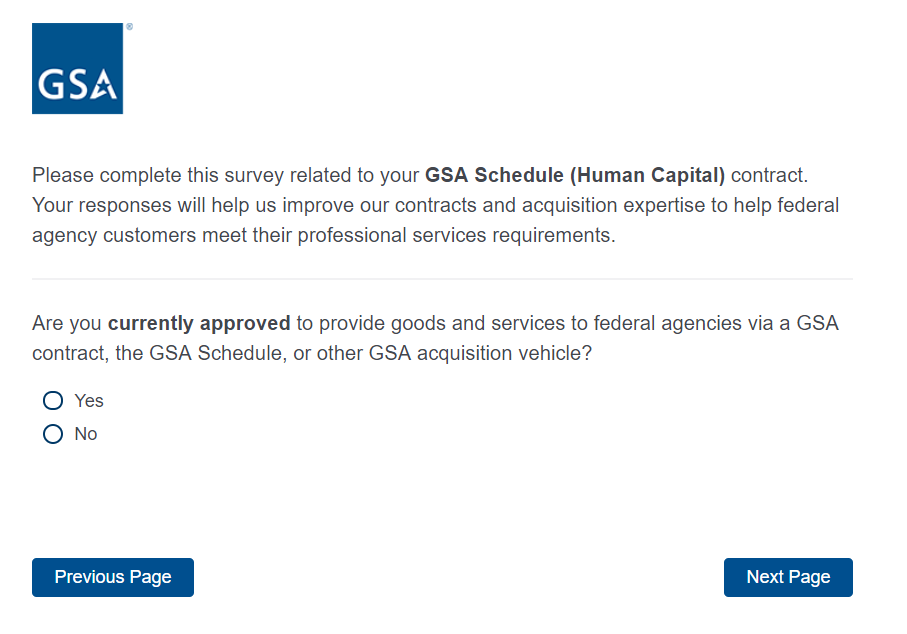 If No, then display Screen 3 and exit survey.If Yes, skip to Screen 5.Screen 3Exit survey (for respondents who select “No” on Screens 2a-j). The above link goes to a page on GSA.gov that provides information on how to do business with GSA. 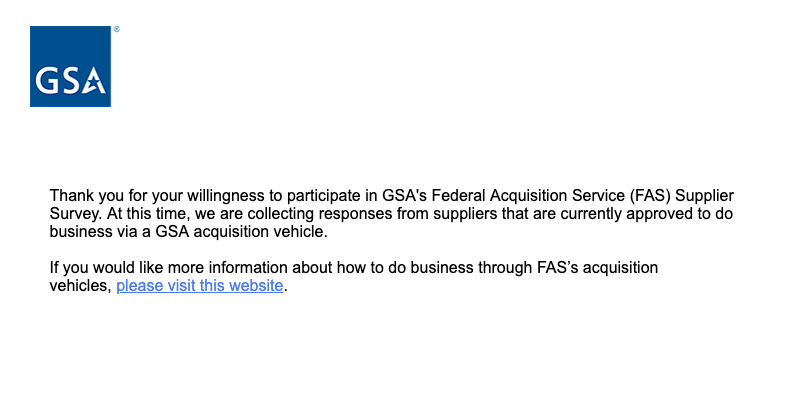 Screen 4Display if GSA Program Office (embedded data) = GSA General Supplies and Services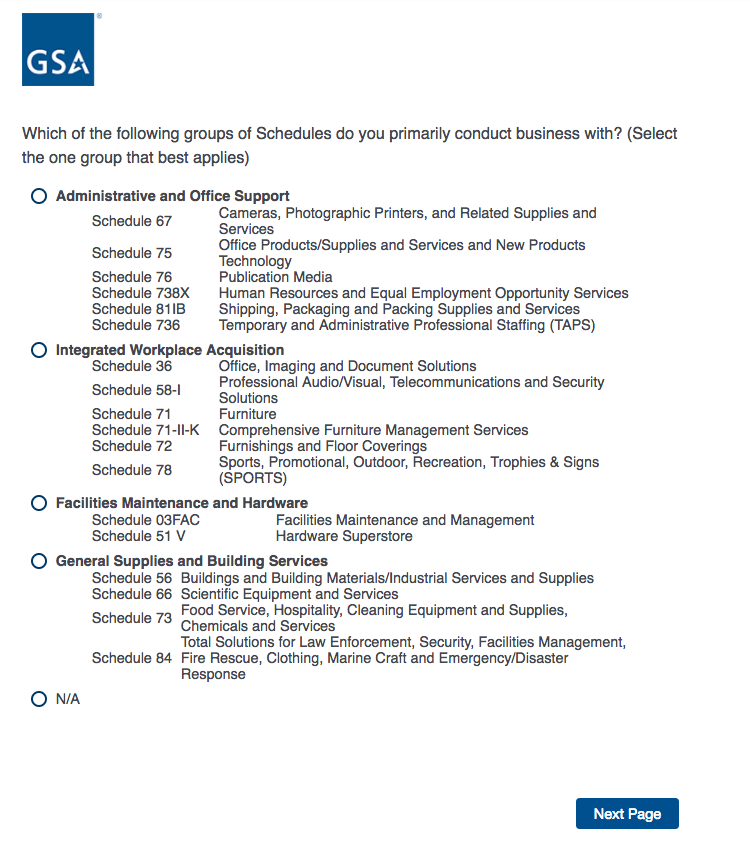 Proceed to Screen 5.Screen 5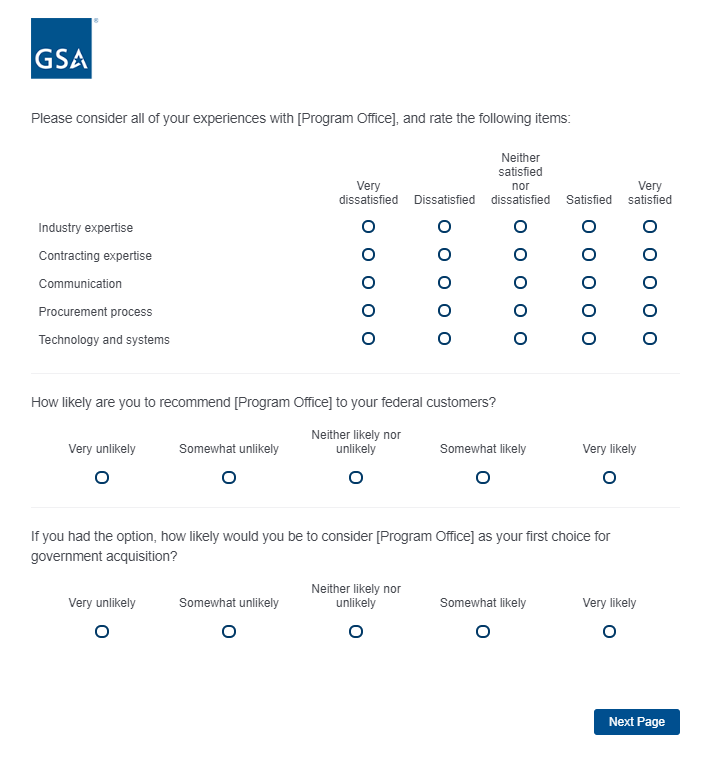 Proceed to Screen 6.Screen 6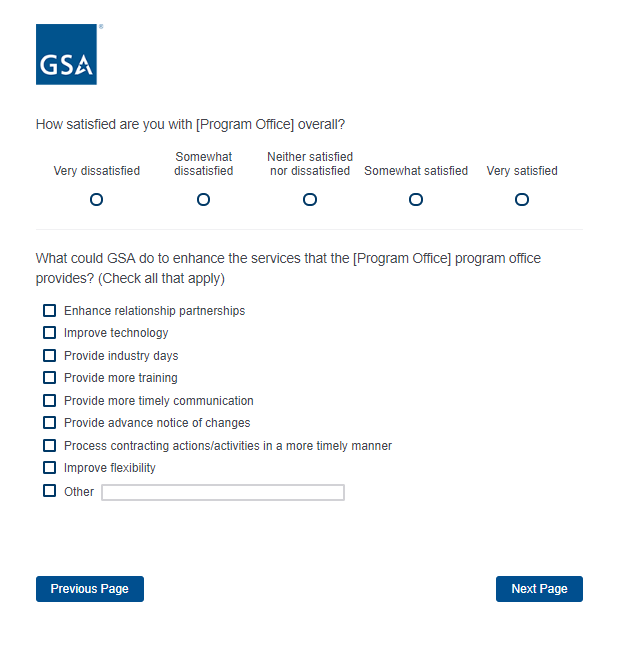 If Program Office = GSA General Supplies and Services, skip to Screen 7.If Program Office = GSA Fleet, skip to Screen 9.If Program Office = GSA Center for Travel Management, skip to Screen 10.If Program Office = GSA Freight Management Program, skip to Screen 12.If Program Office = GSA Employee Relocation Resource Center (ERRC), skip to Screen 14.If Program Office = One Acquisition Solution for Integrated Services (OASIS), skip to Screen 16.If Program Office = GSA Schedule (Professional Services), skip to Screen 19.If Program Office = Human Capital and Training Solutions (HCaTS), skip to Screen 21.If Program Office = GSA Schedule (Human Capital), skip to Screen 24.If Program Office = GSA Information Technology Category, skip to Screen 27.Screen 7Display if GSA Program Office (embedded data) = GSA General Supplies and Services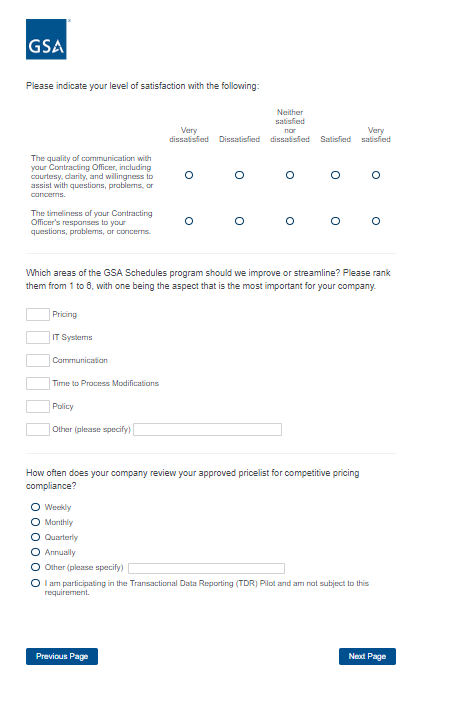 Screen 8Display if GSA Program Office (embedded data) = GSA General Supplies and Services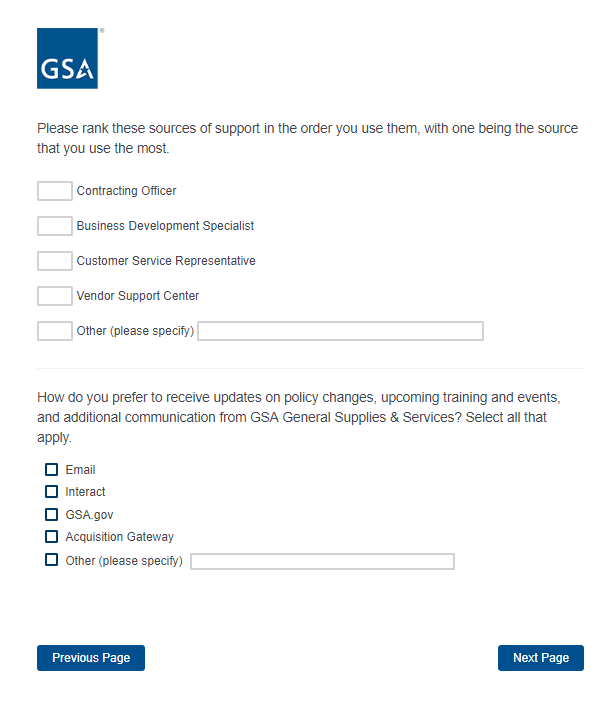 If Schedule = 51V, 58-I, 72, 73, 75, or 03FAC, proceed to Screen 26.ELSE skip to Screen 27.Screen 9Display if GSA Program Office (embedded data) = GSA Fleet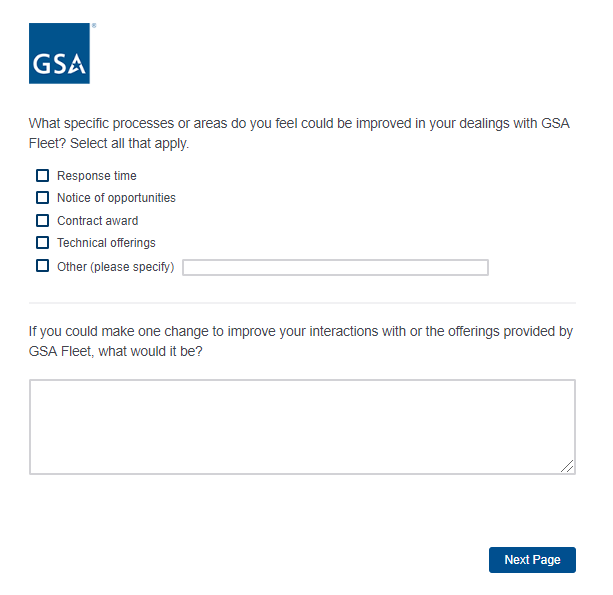 If Schedule  = 23V, then skip to Screen 27.ELSE skip to Screen 29.Screen 10Display if GSA Program Office (embedded data) = the GSA Center for Travel Management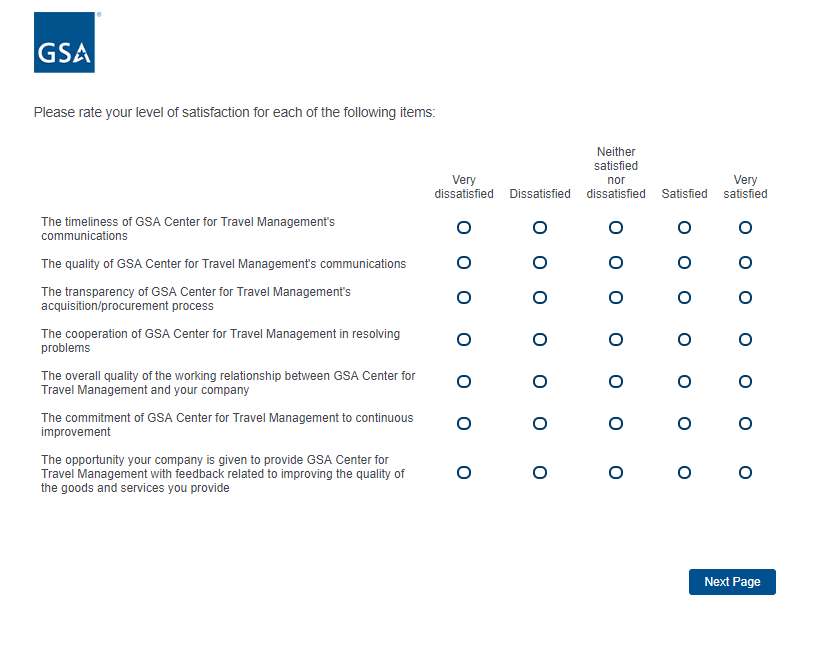 Screen 11Display if GSA Program Office (embedded data) = the GSA Center for Travel Management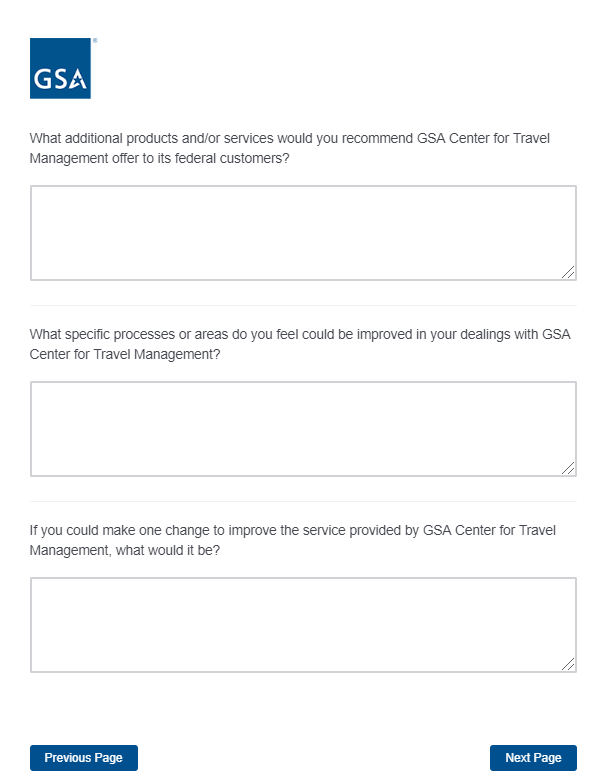 If Schedule = 599, skip to Screen 27.ELSE skip to Screen 29. Screen 12Display if GSA Program Office (embedded data) = GSA Freight Management Program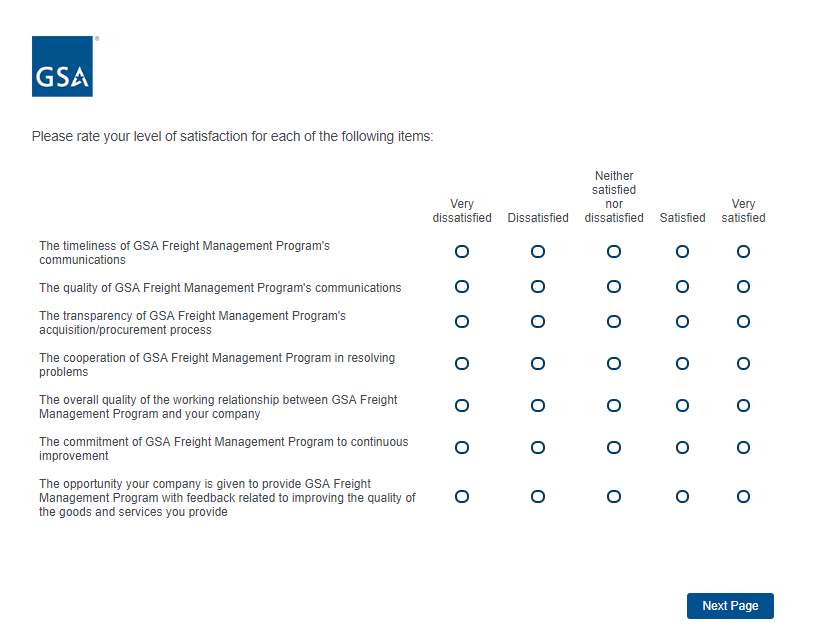 Screen 13Display if GSA Program Office (embedded data) = GSA Freight Management Program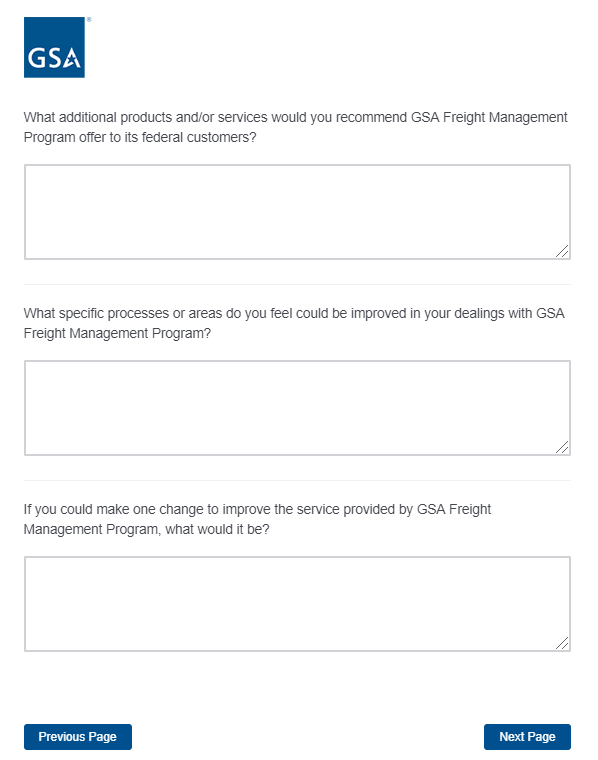 Then skip to Screen 29. Screen 14Display if GSA Program Office (embedded data) = GSA Employee Relocation Resource Center (ERRC)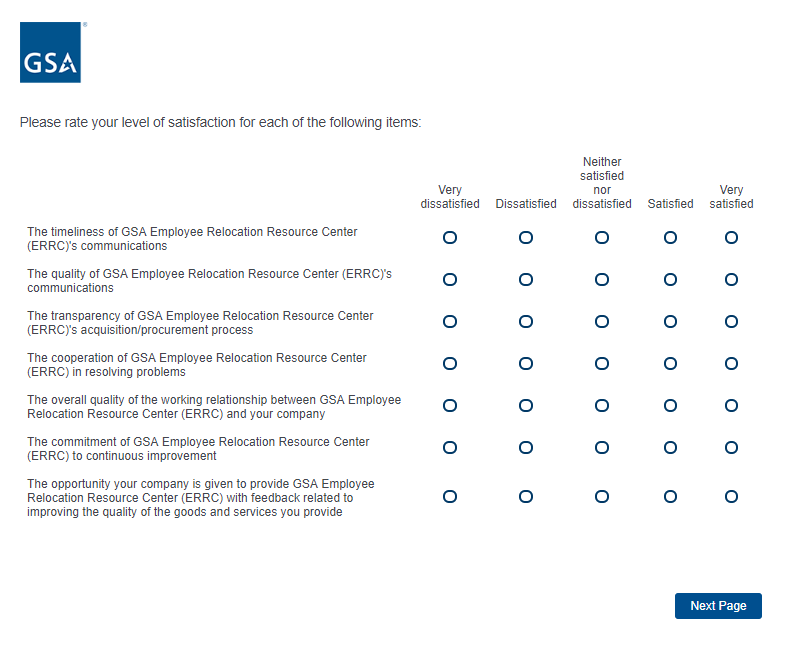 Screen 15Display if GSA Program Office (embedded data) = GSA Employee Relocation Resource Center (ERRC)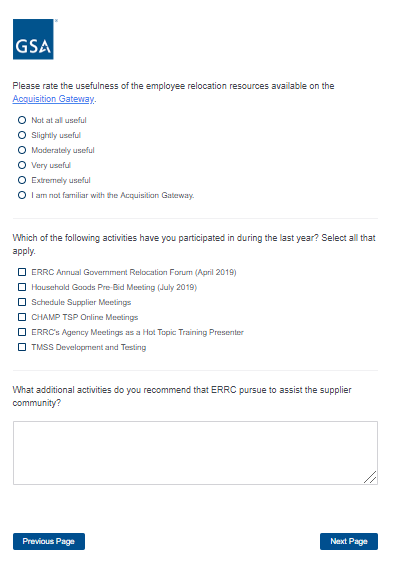 If Schedule = 48, skip to Screen 27.ELSE skip to Screen 29.Screen 16Display if GSA Program Office (embedded data) = One Acquisition Solution for Integrated Services (OASIS)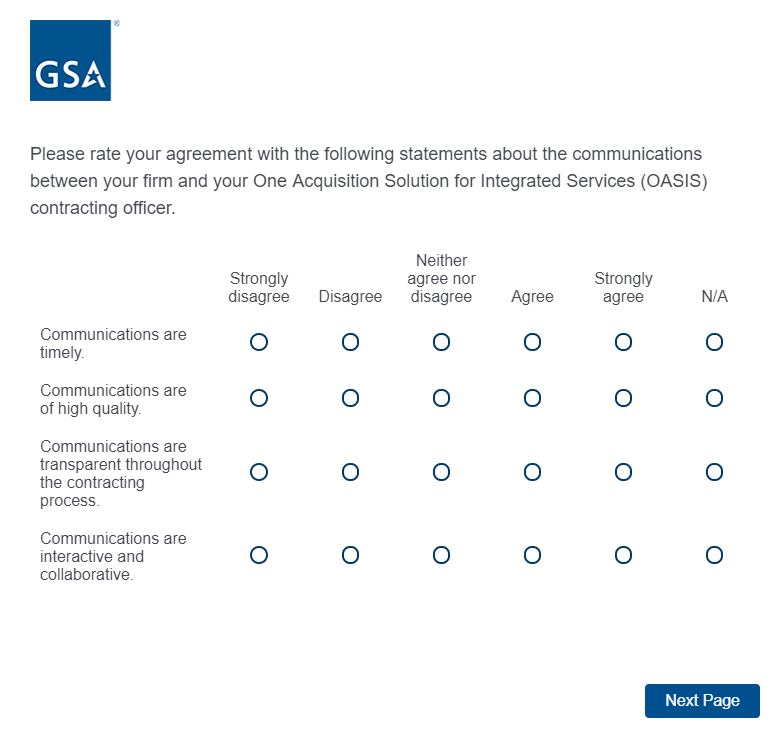 Screen 17Display if GSA Program Office (embedded data) = One Acquisition Solution for Integrated Services (OASIS)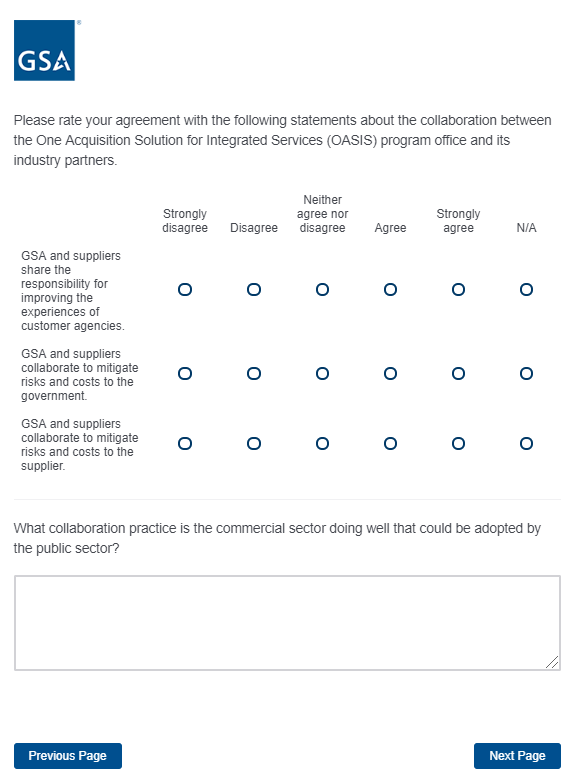 Screen 18Display if GSA Program Office (embedded data) = One Acquisition Solution for Integrated Services (OASIS)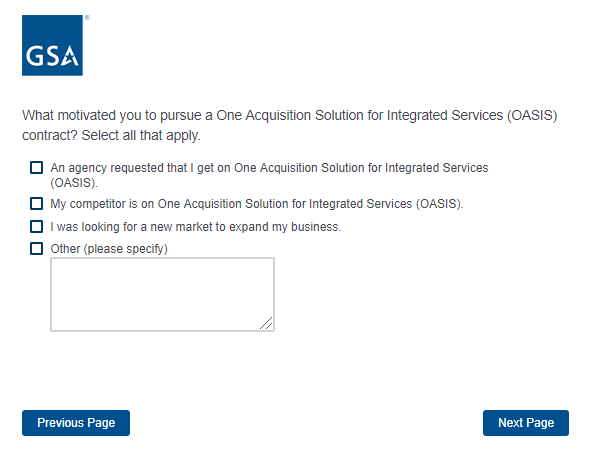 Proceed to Screen 29.Screen 19Display if GSA Program Office (embedded data) = GSA Schedule (Professional Services)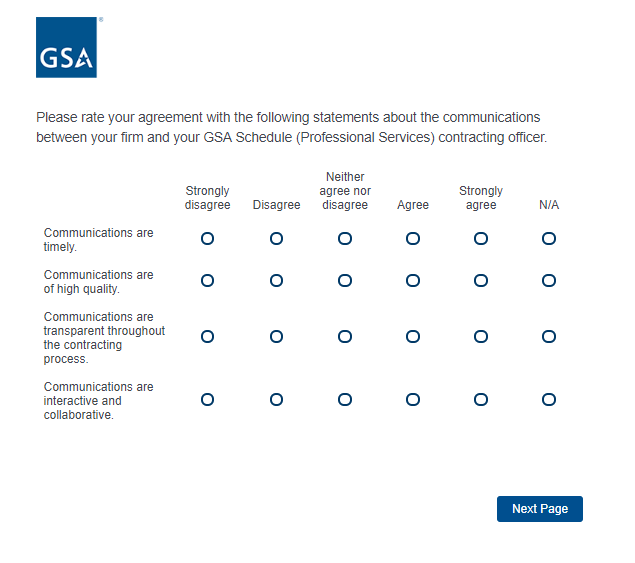 Screen 20Display if GSA Program Office (embedded data) = GSA Schedule (Professional Services)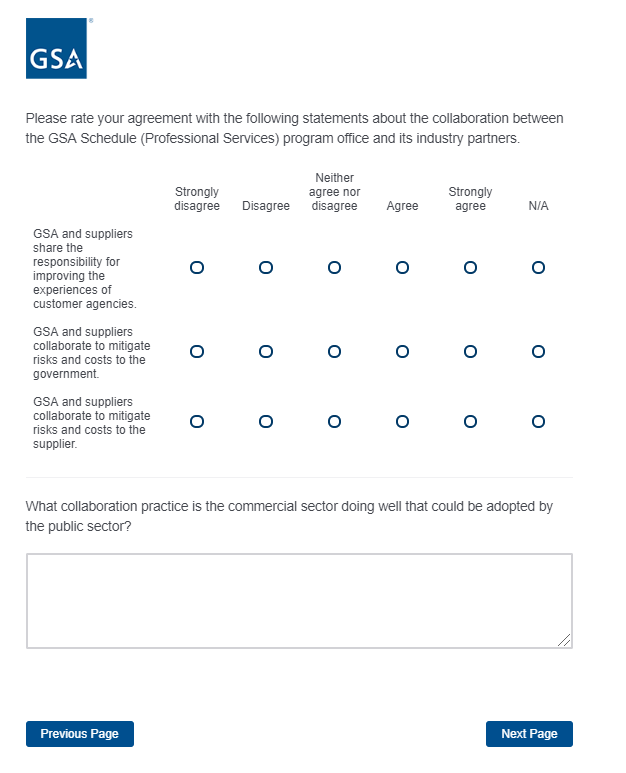 Skip to Screen 26.Screen 21Display if GSA Program Office (embedded data) = Human Capital and Training Solutions (HCaTS)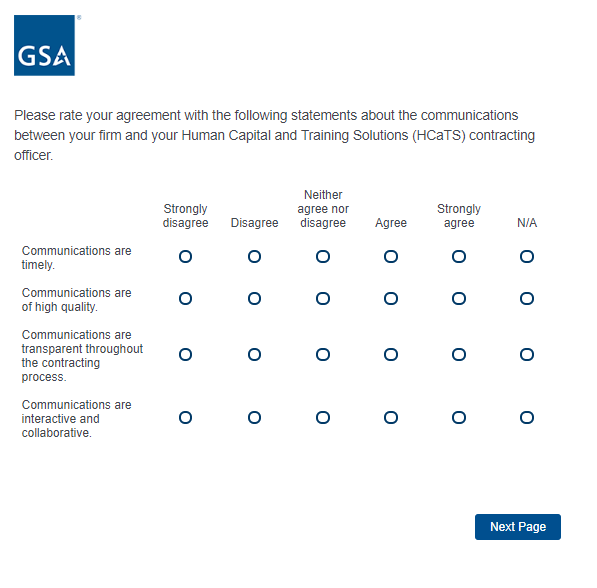 Screen 22Display if GSA Program Office (embedded data) = Human Capital and Training Solutions (HCaTS)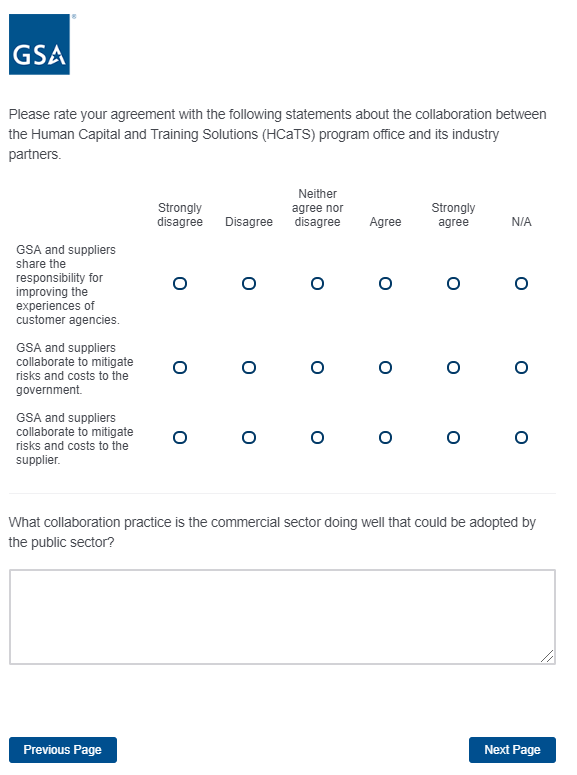 Screen 23Display if GSA Program Office (embedded data) = Human Capital and Training Solutions (HCaTS)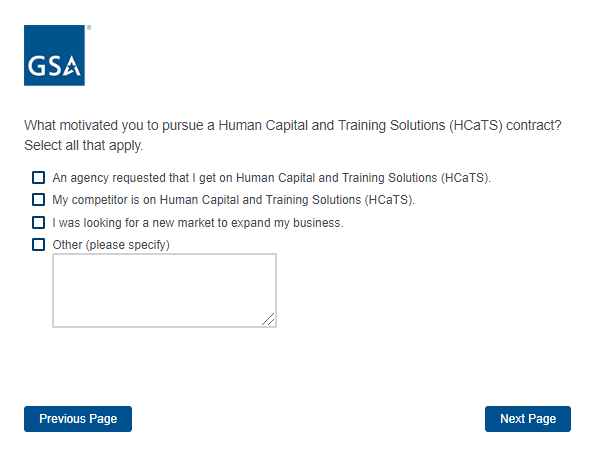 Proceed to Screen 29.Screen 24Display if GSA Program Office (embedded data) = GSA Schedule (Human Capital)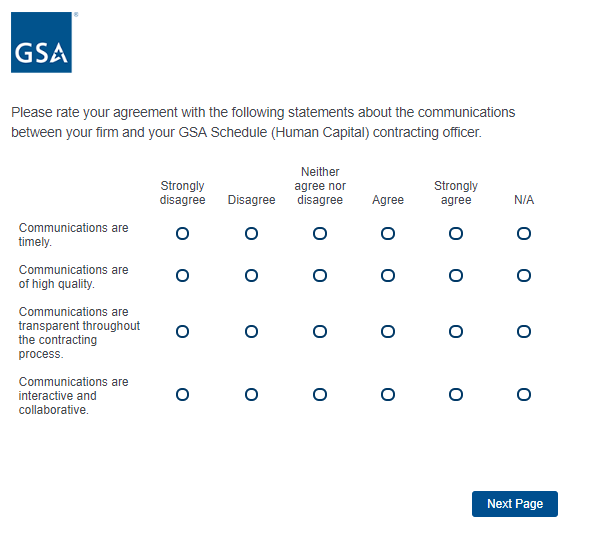 Screen 25Display if GSA Program Office (embedded data) = GSA Schedule (Human Capital)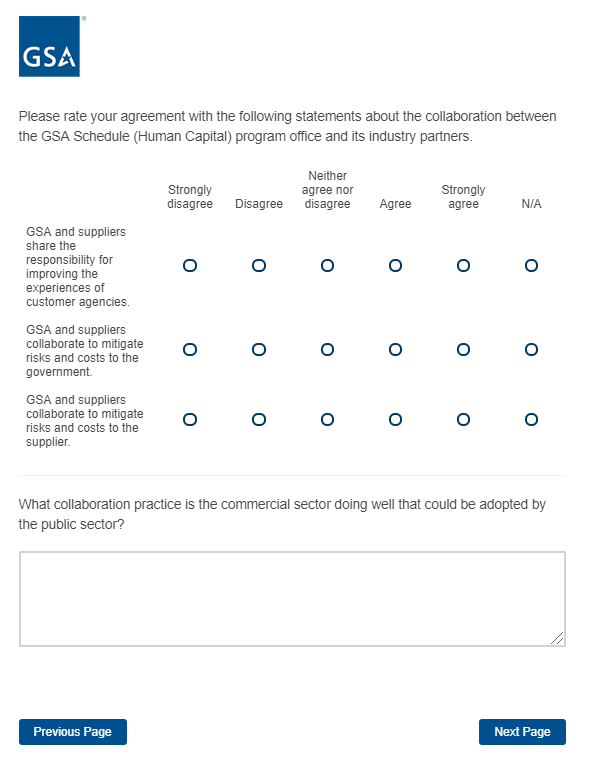 Proceed to Screen 27.Screen 26Display if Schedule = 51V, 58-I, 70, 72, 73, 75, or 03FACOr if Program Office = GSA Schedule (Professional Services)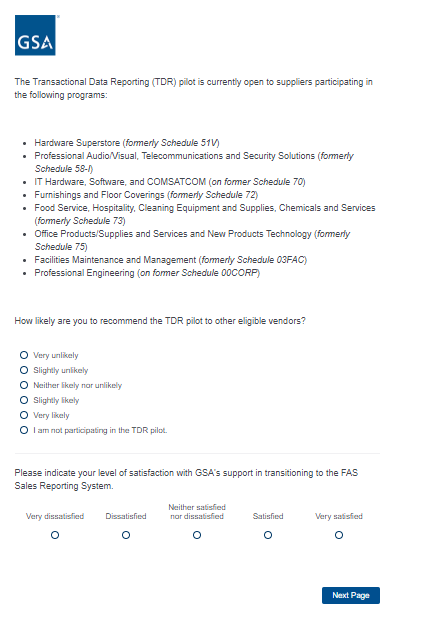 If Schedule is not null, proceed to Screen 27.ELSE skip to Screen 29.Screen 27Display if Schedule is not null.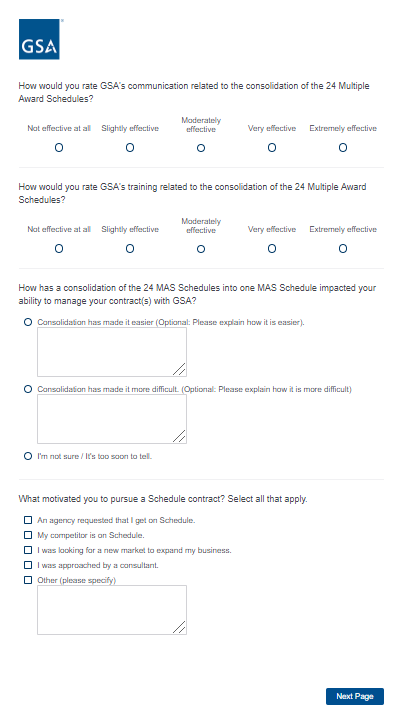 Screen 28Display if Schedule is not null.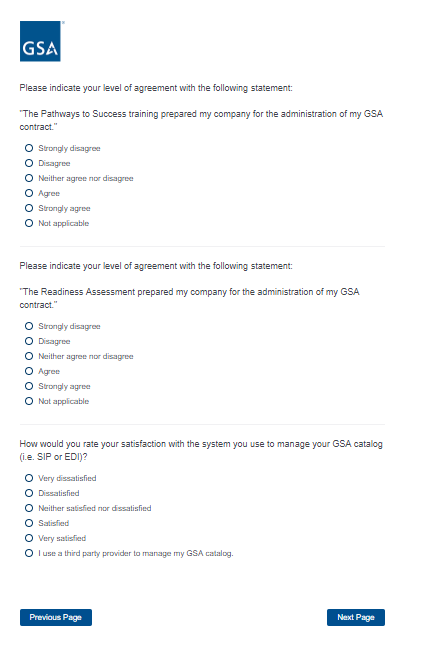 Then proceed to Screen 29.Screen 29Display to all respondents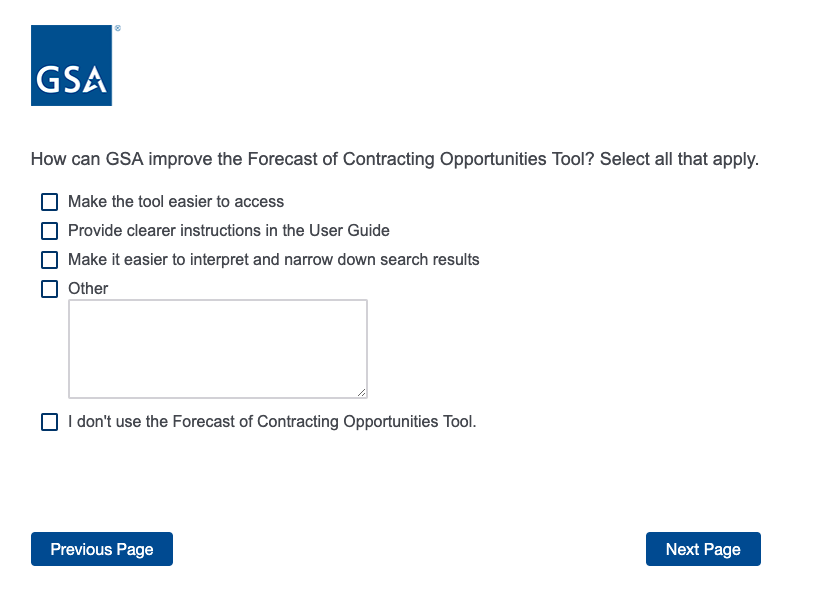 Screen 30Display to all respondents.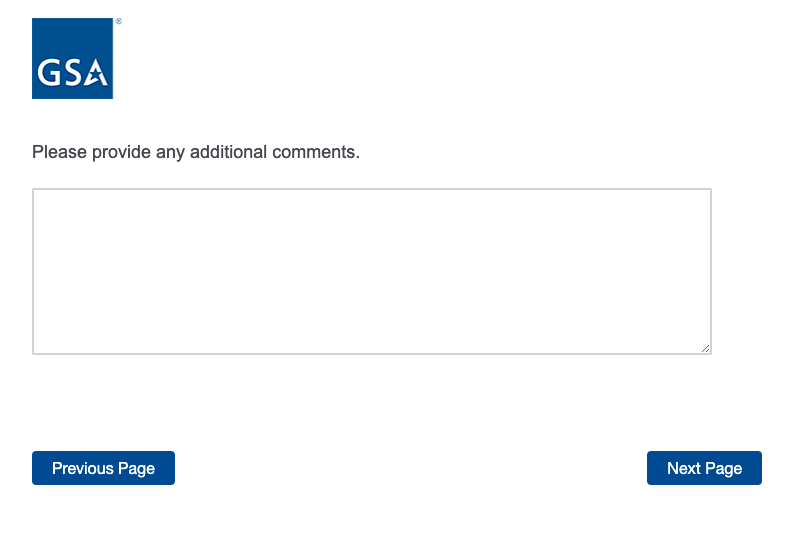 Screen 31Display to all respondents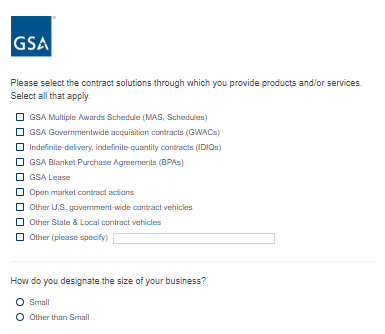 If “Small” is selected, then display the following question in the same page. Screen 31, continued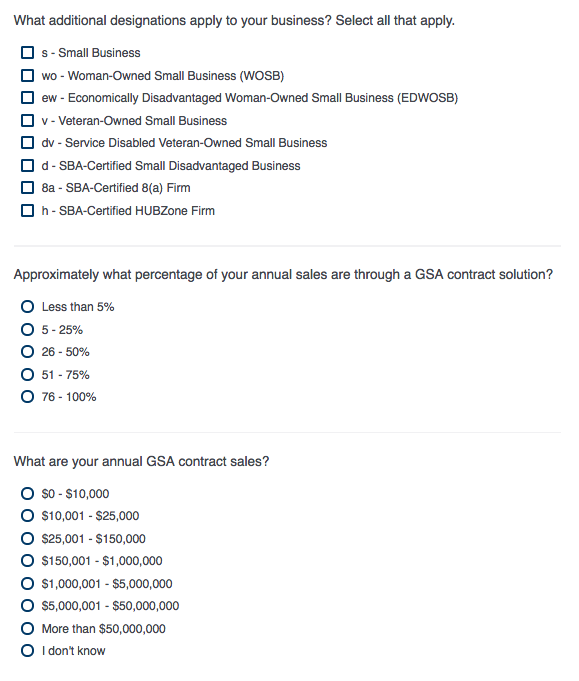 If “$0 - $10,000” or “$10,001 - $25,000” is selected, then display the following question in the same page:Screen 31, continued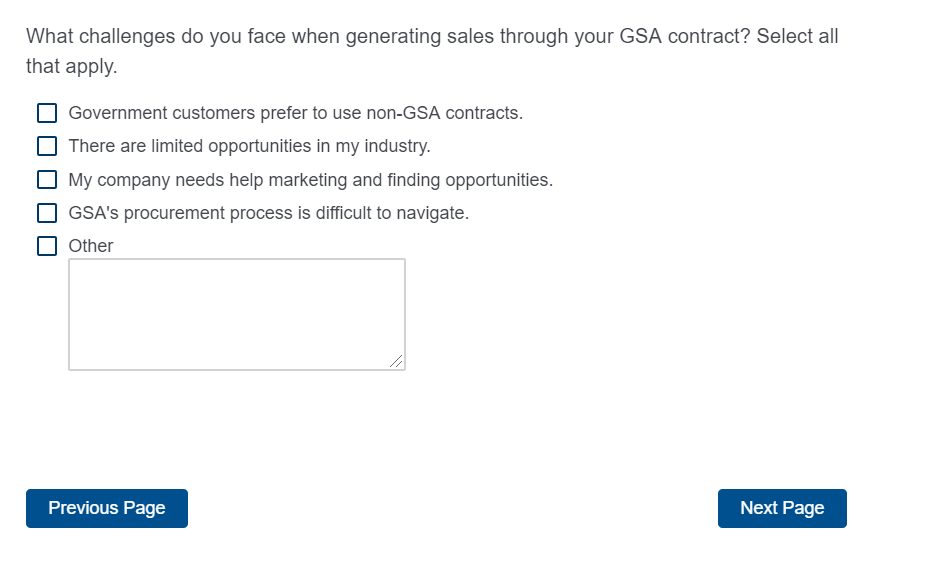 Screen 32Display to all respondents.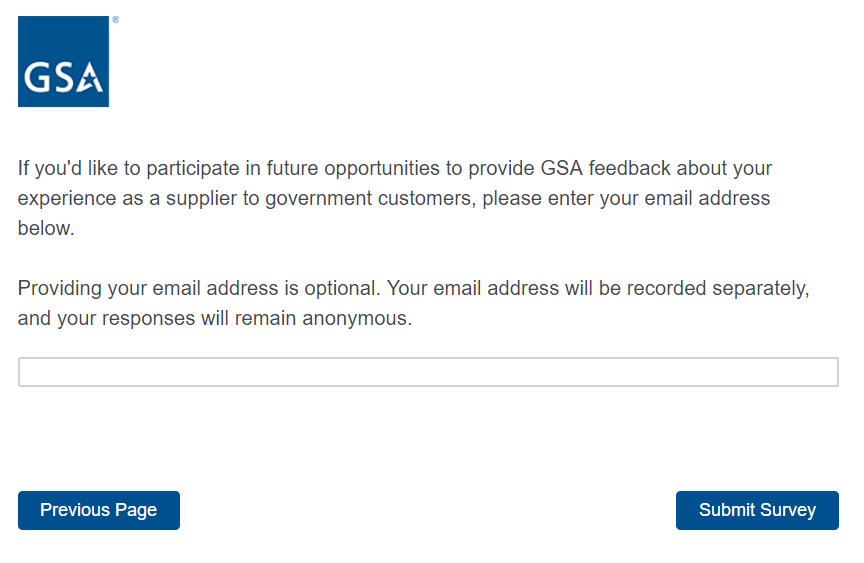 Screen 33Display to all respondents.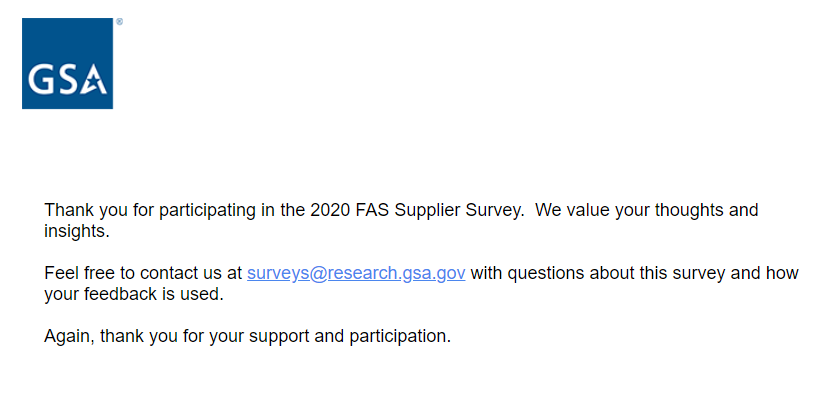 